Mikrotræf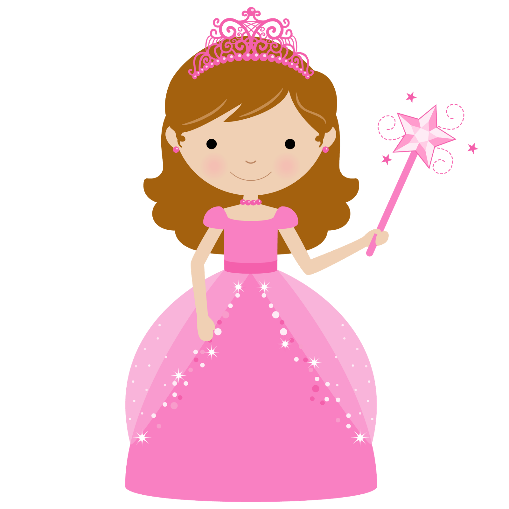 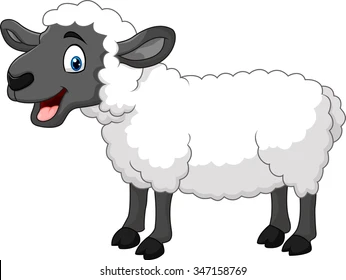 Steen Blicher Division16/3-17/3 2024Kompedal lejren, Kompedalvej 13, 7442 EngesvangVi mødes lørdag kl. 9.30 og skal hentes igen søndag kl. 10.00Vi skal være sammen med de andre mikrospejder fra divisionen og lege, hygge, kæmpe mod drager og redde prinsesser.Medbring bestikpose, lagen, sovepose, toiletgrej, tøj til at være ude, evt. hjemmesko.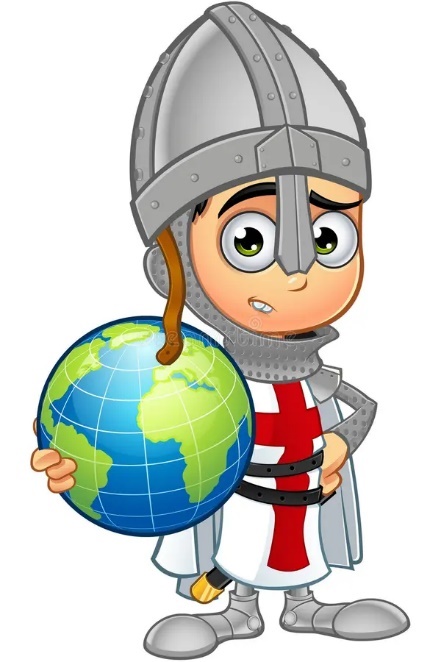 Ingen slik og mobiltelefonTilmelding senest d. 4. marts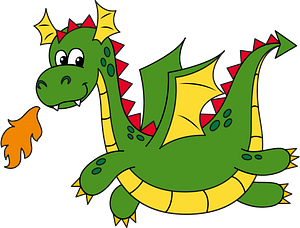 Pris:  125 krBetales på MP 58962Husk at skrive spejderens navn-------------------------------------------------------------------Jeg deltager___      Jeg kan desværre ikke deltage____Jeg kan bage boller___      Jeg kan bage kage___